TENURE-TRACK FACULTY – PVL 260929 To ensure consideration, apply by November 1, 2022The School of Nursing at the University of Wisconsin-Madison is seeking talented, innovative, and productive nurse scientists to join our tenure track faculty. Successful candidates will join a vibrant and collaborative group of scientists and scholars conducting innovative and impactful research aimed at improving health care services and individual and population health across the lifespan. We seek candidates who will develop and maintain robust externally funded research programs. Candidates with research programs that generate new knowledge in one or more of the following recruitment priority areas are strongly encouraged to apply: health systems and public health, aging and care of older adults, symptom science and palliative care, mental health and substance abuse, health disparities, informatics, and children, families, and reproductive health.Qualifications:An earned research doctorate (PhD or equivalent) in nursing or a related field (if earned research doctorate is not in nursing, graduate degree in nursing is required)An RN (registered nurse) state licensure and/or compact state licensure and be eligible for licensure as a registered nurse in WisconsinThree or more years of experience or combined research training and experience in conducting health-related research projectsA record of research publicationsOne or more years of experience or combined education and experience in teaching at undergraduate or graduate levels in nursing or health related field is required; teaching experience using active learning strategies, co-teaching, concept-based teaching, blended and online teaching, and interprofessional education strategies is desirable.Apply Online at www.jobs.wisc.eduSearch for your specific job of interest by the PVL 260929Direct inquiries to Dr. Susan Zahner at susan.zahner@wisc.eduUW-Madison is an equal opportunity/affirmative action employer.We promote excellence through diversity and encourage all qualified individuals to apply.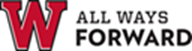 